Rennt a Mäuserl(Kitzelspiele)Rennt a Mäuserl,suacht a Häuserl,wo wird’s rastn?In Franzi sein Kastn.(aus Pinkafeld)Das Kind liegt auf dem Rücken. Man krabbelt mit den Fingern  den Bauch entlang bis zum Hals hinauf und kitzelt dort das Kind.Bei Riedl-Klier, Kinderspiele, S.26, finden sich mehrere Varianten zu diesem Spruch. Aus Urbersdorf etwa stammt folgender Spruch:Lauft a Mauserl übers Feld,tragt a Binkerl Silbergeld.Wo wirds schlafn, wo wirds rastn?In dem kloan Büaberl sein Kitzikitzikastn!Oder ein ganz einfacher Spruch aus Zemendorf:Da is’s Haserl gsessn (Zeigefinger auf dem Bauch)Und da is’s aufigrennt (mit beiden Händen den Bauch hinaufkrabbeln)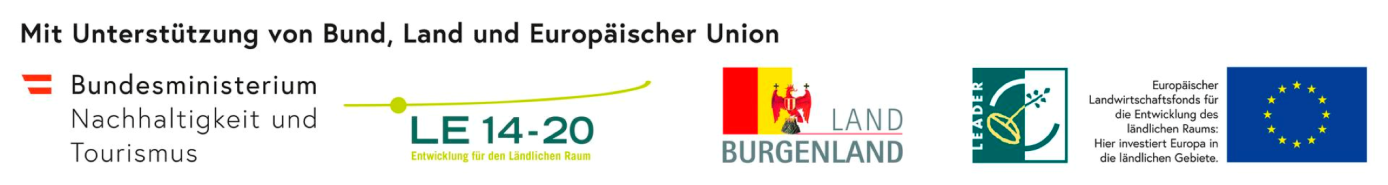 